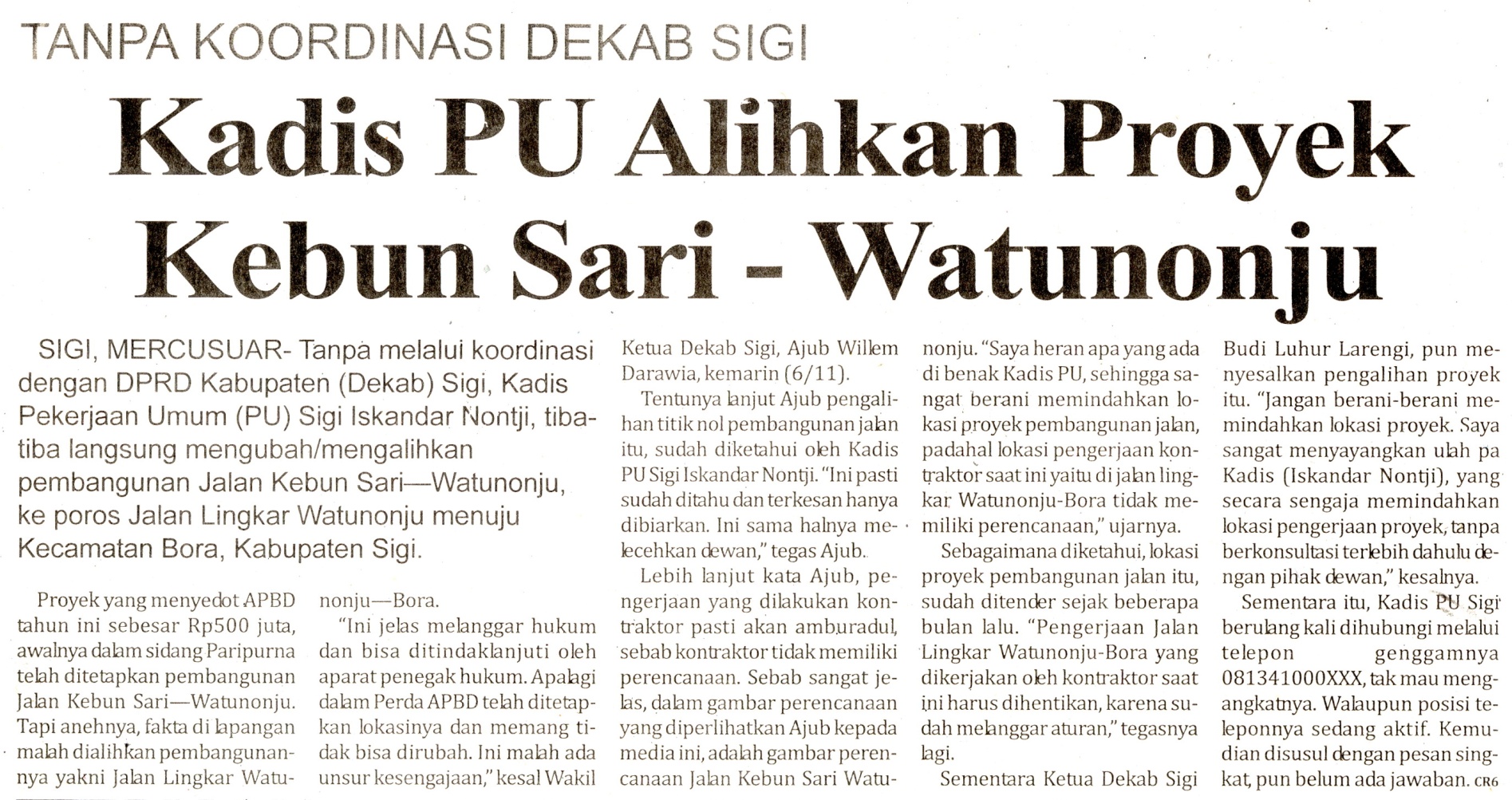 Harian:MercusuarKasubaudSulteng  IHari, tanggal:Senin, 07 November  2011KasubaudSulteng  IKeterangan:Halaman 7 Kolom 1-5KasubaudSulteng  IEntitas:Kabupaten SigiKasubaudSulteng  I